MÅNADSTRÄFFAR OCH AKTIVITETER  2 feb    Vi visar och berättar om föreningens folkdräkter29 feb (skottdagen) Årsmöte14 mars  Vi träffas och umgås i vårens tid16 mars  ÄLH:s årsmöte Värd är de sju häradernas hemslöjdsförening.23 mars Återbruk - retro - gammalt & nytt.27 mars Sticksalong18 april  Birgitta Brommeson Alexi berättar om knyppling. Med reservation för ev ändringar. Månadsträffar är på Lindekulla kl 13 och kostar 50 kr om inget annat anges. Föranmälan görs för att undvika onödiga utgifter.Meddela Anette Lund tel 0702-612126 senast 3 dagar innan.OnsdagsträffarDe är till för föreningens alla medlemmar. Då tillverkar vi alster till föreningen under trevlig samvaro. En betydelsefull verksamhet för både medlemmarna och föreningen. Välkommen att delta i vår gemenskap. Alla behövs.Vårens onsdagsträffar börjar den 10 jan kl 10 – 13 och pågår varje onsdag till den 15 maj.Lör 23 mars. Återbruk - retro - gammalt & nytt.Kl 11-15. Försäljning av material och slöjd. Har du något att skänka?Ons 27 mars kl 19 på Lerums bibliotek: Sticksalong med författarprat: Anna Bauer. Möt konsthantverkaren som släppt ny mönsterbok. Ta med stickningen! Gratis biljetter via nortic.se. Garn Tua kommer o visar garn. Fika 50:-.Arr: Lerum Kultur och bibliotek och Lerums hemslöjdsförening. LHF står för fikat.Resa 22 maj 1-dagarsresa i Västergötland, anmälan på årsmötet CIRKLAR PÅ LINDEKULLACirklar 2024 i samarbete med Studieföbundet Vuxenskolan www.sv.se/lerum.TovningGrundkurs i tovning - Skaparglädje med ullTisdag 27 feb. 5 ,12 o 19 mars kl 17-20:15Avg: 1100 kr  Kom och prova på tovning med ull. Det är både roligt och kreativt!Har du tovat tidigare kommer du att få uppgifter anpassade efter kunskapsnivå.Materialkostnad för att starta upp tillkommer med 150 kr och betalas på plats till ledaren.Upplysning och anmälan till ledaren Anita Fuchs. tel.0708-450817LappteknikAnsvarig: Gull  Andersson (tel 0761-697025).Start våren: tisdag 9 jan kl 10-13. Därefter tisdagar jämn vecka 8 gångerAvg: 400 kr / termin  Stickcafé på LindekullaAnsvarig:  Annika Larsson ( tel 070-0383547). Ingen föranmälan behövs.Alla är välkomna, vana såväl som ovana. Inga förkunskaper krävs. Du väljer själv material och teknik efter eget önskemål.Våren: Vi träffas varannan torsdag ojämna veckor den 11 jan ,25 jan ,8 feb ,22 feb, 7 mars fram t o m 21 mars. kl 15-18,Avg: 50 kr / gång + 20 kr för fika            Gör färdigt, gör omFörsta torsdagen i månaden med start 1 feb kl 10-13, 4 ggrAvg: 200 krAnmälan till Ann Östlund 0734-455523VävningVi träffas varje tisdag kl 13 - 16. Kostnad per termin 1000 kr. Detta gäller också om du klarar dig själv och vill hyra en vävstol. Intresserad? Ring  Ann Östlund 0734-455523.Det kommer också finnas möjlighet att hyra en färdiguppsatt mattväv ca 80 cm bredd kostnad: 50:-/ dag + materialALLMÄN INFORMATIONLotteri Till lotteriet behövs många vinster som visar vad vi gör och kan. Inlämning  kan ske under hela året.Husets hantverkDu kan alltid handla fina presenter på Lindekulla.Kontakta Britta Ferm (0707-928130) eller Ann Östlund (0734-455523) om du vill köpa något.Medlem i Lerums hemslöjdsföreningVärva en medlem eller har du ändrat adressTag kontakt med Ann Östlund (tel 0734-455523) eller mail: arcona.anna@gmail.comMedlemsavgiften är 300 kr för 2024. Medlemmar under 16 år betalar ingen avgift.Alla medlemmar är f o m den 1 jan försäkrade under alla våra aktiviteter.Löpande information får du på månadsmötena, på anslagstavlan i hallen och via mail. Mer information kan du få genom att googla Lerums hemslöjdsförening. Vi finns numera även på facebook.Vill du skänka något till föreningen. Kontakta någon i styrelsen.  StipendiumLHF:s slöjdarstipendium, som delas ut på årsmötet, kan sökas av medlem som aktivt vill sprida kännedom om sin slöjd inom föreningen och som hjälp till personlig vidareutbildning inom slöjden.Sista ansökningsdag 31 jan. Stadgar och ansökningsblankett kan Ni få avHanna-Lena Klasson (tel 0706-914864 ) eller mail (hannalena.klasson@gmail.com).Hyra folkdräktFöreningen har ett antal folkdräkter att hyra ut. Det kostar 300 kr för dig som är medlem och 500 kr för icke medlem. Vill du ha mer information om dräkterna eller hyra en. Kontakta Barbro Boije (tel 0762-063377)Hyra av lokalDu som är medlem kan hyra undervåningen på Lindekulla. Hyran är 100 kr / tim.  Kontakta Ann Östlund (tel: 0734-455523)Lerums Hemslöjdsföreningc/o Britta Ferm, Gustaf Daléns väg 23, 443 34 LerumBankgiro: 5597-3580  (ej för medlemsavgift)Besöksadress: Alingsåsvägen 13, Lerum  Hemsida:    www.hemslojden.org/forening/lerums-hemslojdsforening/  Swish: 1236836597    Valberedningens sammansättning fram t o m  årsmötet 2024Ulla-Britt Andreasson (sammankallande), Monika Glisell, Inga-Lill AdolfssonStyrelsens sammansättning fram t o m  årsmötet 2024. Revisor:     Wivi-Ann Eliasson   Suppleant: Göran Sandels,                     Lars Olsson, Sven-Erik Grönkvist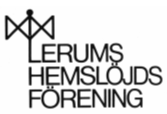 PROGRAM VÅREN 2024 FÖR LERUMS HEMSLÖJDSFÖRENING  Eftersom vår ekonomi är ansträngd har vi valt att skicka programmet digitalt. Vi kommer dock att trycka upp ett antal ex. Programmet hittar du också genom att googla Lerums hemslöjdsförening och öppna länken där. Ordf:  Ann Östlund              V ordf: Hanna-Lena KlassonKassör:  Britta Ferm                Sekr: Kerstin Brasta            Sekr: Helena Stålvik            Ord led: Margareta Burvall    Ord led: Gull AnderssonOrd led: Cecilia Gregell        Suppl: Barbro Boije                Suppl: Aina Gustafsson0734-4555230706-9148640707-9281300702-2499700702-8283760768-0673210761-6970250725-7542620762-0633770722-592261arcona.anna@gmail.comHannalena.klasson@gmail.combritta_ferm@hotmail.comkerstin@brasta.se  helena.stalvik@gmail.commargaretaburvall@gmail.comgullananita@hotmail.comcecilia.gregell@gmail.combarbro.boije1@outlook.comAinagustafsson1940@gmail.com